Картотека речевогоматериала идидактических игрпо тематическому  блоку «Зима. Зимние месяцы, забавы».   Составила старший воспитатель Олешкевич Л. Л.ЗагадкиВетви белой краской разукрашу,                       Теплые весной придут ветра                                                                  Брошу серебро на крышу вашу.                           И меня прогонят со двора.                                                                                           (Зима).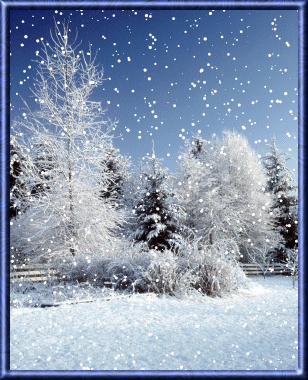 Месяц в этой вот загадке:                                      До весны легли снега.          Дни его — всех дней короче,                                На поля и на луга               Всех ночей длиннее ночи.                             Только месяц наш пройдёт,                                                        Мы встречаем Новый год.(Декабрь)Он слетает белой стаейИ сверкает на лету.Он звездой прохладной таетНа ладони и во рту. (Снег)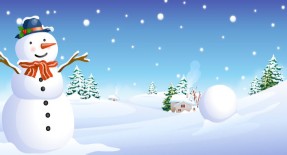 Щиплет уши, щиплет нос,                                   Снег мешками валит с неба,Лезет в валенки мороз.                                          С дом стоят сугробы снега,Брызнешь воду — упадёт                                           То бураны и метелиНе вода уже, а лёд.                                                       На деревню налетели.Даже птице не летится,                                              По ночам мороз силён,От мороза стынет птица.                                         Днем капели слышен звон.Повернуло солнце к лету.                                         День прибавился заметно.Что, скажи, за месяц это?                                           Что, скажи, за месяц это?      (Январь)                                                                                   (Февраль)Месяц в этой вот загадке:                                        Он слетает белой стаейДни его — всех дней короче,                                    И сверкает на лету.Всех ночей длиннее ночи.                                      Он звездой прохладной таетНа поля и на луга.                                                        На ладони и во рту.До весны легли снега                                                                  (Снег)Только месяц наш пройдёт,Мы встречаем Новый год.(Декабрь)Лексико-грамматические игры.    Игра «Какая? Какой?»Цели:  обогащать   словарный   запас,   учить   подбирать прилагательные к заданному существительному.Ход игры.  Воспитатель или логопед  выставляет перед детьми картинку, спрашивает, что на ней изображено, и просит подобрать слова- признаки.Например:Зима (какая?) — белая, вьюжная, холодная, морозная и т. д.Слова: зима, снеговик, снегирь, лёд, снежинка.Игра «Назови ласково».Цели:  развивать   грамматический   строй   речи,   учить образовывать   слова   при   помощи  уменьшительно-ласкательныхсуффиксов.Ход игры.  Игра  проводится с мячом.  Воспитатель  или логопед бросает одному   из   детей   мяч   и   называет  слово   по   теме.   Ребёнок возвращает   мяч,   употребив   данное   слово   с   уменьшительно-  ласкательным суффиксом, т. е. называет предмет или явление ласково.Слова: снег (снежок), снеговик, ветер, зима, лёд, мороз,холод и т.д.Игра «Волшебные снежки».Цели:  развивать   зрительное   внимание,   совершенствовать навыки звукового анализа и синтеза, чтения, профилактика дисграфии.Ход  игры.  Логопед  помещает   на фланелеграфе   кружки белого цвета с написанными на них буквами. Сообщает детям, что это снежные комки. Затем   педагог   предлагает   детям  назвать,   какое   слово получится,   если   расположить   комки   от   самого   большого        к маленькому.Например: зима.Игра «Семейка».Цели:  развивать   грамматический   строй   речи,   учить детей подбирать слова-родственники к заданному слову.Ход игры. Логопед раздаёт детям карточки, на каждой из которых написано слово «снег» (игра проводится с небольшой подгруппой   детей).   Далее   логопед   предлагает   детям придумать слова, внутри которых «спряталось» данное слово.Например:Снегурочка, снеговик, снегирь, снегопад, снегоход, снеговой.Подвижные игры (речь с движением):Пальчиковые игры, рассказы и тексты для пересказа. Стихи для разучивания наизусть:Загадки-договоркиЗагадки-договоркиТихо, тихо, как  во  сне,Падает  на  землю… снег.С  неба  все  скользят  пушинки-Серебристые………снежинки.На  поселки, на  лужокВсе  снижается…….снежок.Вот  веселье для  ребят –Все  сильнее…. Снегопад.Все  бегут  на  перегонки,Все  хотят играть в…снежки.Словно  в  белый  пуховикНарядился… снеговик.Рядом  снежная  фигурка –Эта  девочка … снегурка.Словно  в  сказке,  как  во  сне,Землю  всю  украсил …. снег.Как  на  тоненький  ледокВыпал  беленький  …..снежок.Снеговик.Давай, дружок, смелей, дружок,Кати  по  снегу  свой  снежок.Он  превратится  в  толстый  ком,И  станет  ком  снеговиком.Его  улыбка  так  светла!Два  глаза,  шляпа, нос, метла.Но  солнце  припечет  слегка –Увы! – и  нет  снеговика.Идем  по  круг,  катая  ком.Рисуем  в  воздухе большой круг.Рисуем  три круга.Широко  улыбаемся.Показывают  по-очереди.Медленно   приседаем.Разводим  руки  и  пожимаем плечами.СосулькаВниз  головой  висит  сосулька.От  солнца  насморк  у  нее.То  от   тепла  она  заплачет,То  платьице  ушьет  свое.Придет  мороз,  и  закалеет,Немного  за  ночь  подрастет,Окрепнет  теплом, потолстеет,Тяжелой  станет, упадет.Наклоняемся,  вниз  свешивая  руки.Выпрямляем, поднимаем  руки  к  плечам.Вытираем  «слезы».Идем  по  кругу,  взявшись  за  руки.Подпрыгиваем.Приседаем.Снежная  бабаСегодня из  снежного  мокрого  комаМы  снежную  бабу  слепили  у  дома.Стоит  наша  баба  у самых  ворот.Никто ни проедет, и не  пройдет.Знакома  она  уже  всей  детворе,А  Жучка   все  лает:  чужой  во  дворе.Идем  по  кругу.Наклоняемся.Кладем  руки  на  пояс.Бежим  по  кругу.Подпрыгиваем.Выпал  беленький снежок.Соберемся  мы  в  кружок.Снег, снег, белый  снег,Засыпает  он  нас  всех.Не  боимся  мы  пороши,Ловим  снег – хлопок  в  ладоши.Руки  в  стороны,  по  швам –Снега  хватит  нам  и  вам.                    Идем  по  кругу.Машем    руками.Ловим  снег.Разводим  руки.СнежинкиСтою  и    снежинки в    ладошки ловлю.Я  зиму,  и  снег,  и  снежинки  люблю.Но где  же  снежинки? В  ладошке  вода.Куда  же  исчезли  снежинки? Куда?Растаяли  хрупкие  льдинки-лучи…Как  видно, ладошки  мои  горячи.Ударяем  пальцами по очереди о  одной руке, потом по другой.Сжимаем  и  разжимаем.Трясем  ладошками.Снежок.Раз, два,  три, четыре,Мы  с  тобой  снежок  слепили.Круглый, крепкий, очень  гладкий.Раз- подбросим.Два – поймаем,Три – уронимИ сломаем.Загибаем пальцы.«Катаем» комок в  руках.Загибаем  пальцы: безымянный,  средний, указательный, мизинец.СнегБелое  одеялоЗемлю одевало.Солнце  припекло,Одеяло  потекло.Руки от  себя, ладошки  вверх.Одна  рука  закрывает  другую.Скрещиваем  руки.Гладим  руки  по очереди.Зимняя шубаСнег  пойдет и перестанет,Незаметно он растает.Шубу  белую  зимаПримерят  всем  сама.Шубу – зайцу беляку,Шубу  - лесу и лужку,Шуба –Лене и Николе,Шуба- дубу в чистом  поле,Шуба – тополю  и вязу.Я уже в сугробе вязну,Но у  всех   такая шуба,Что  носить  всю  зиму любо!Волнообразные движении руками.Разводим руки в стороны.Загибаем  пальцы  на  обеих  руках  одновременно.Кулак о кулак.Хлопаем  по плечам.Рассказы:Рассказы:****Лесная  поляна  покрыта  пушистым  снегом. Мелкие  букашки   запрятались от  холода  под  корой. Тихо кругом. Изредка  пролетят  стайкой  щеглы  или  синицы. Или  дятел  начнет выколачивать  клювом  из  шишки  вкусные  семена. Иной  раз заяц    столбиком  постоит на  полянке,  послушает и побежит в   лес.****Лесная  поляна  покрыта  пушистым  снегом. Мелкие  букашки   запрятались от  холода  под  корой. Тихо кругом. Изредка  пролетят  стайкой  щеглы  или  синицы. Или  дятел  начнет выколачивать  клювом  из  шишки  вкусные  семена. Иной  раз заяц    столбиком  постоит на  полянке,  послушает и побежит в   лес.Что  такое лавинаЛавина - это  масса  снега,  льда  или грязи  с  камнями,  которая  движется  с  огромной  скоростью. Лавины  часто  встречаются  в  горах. Мощные  обвалы  снега – лавины – происходят весной, когда тающие льды  пропитывают  под  собой грунт. Лавины  обрушиваются  также, когда снег  уже больше  не  может  удерживаться на горном склоне. Старый, слежавшийся, тяжелый  снег   часто  держится  даже   на  очень  крутых  местах, а свежий   рыхлый, который  недавно  выпал, легко  соскальзывает  даже  с  довольно  покатых  склонов.Когда  начинается  даже  самая небольшая  снежная  лавина,  она  срывает  огромную  массу  снега на своем пути, увеличиваясь  в размерах  и набирая  разрушительную  силу.Что  такое лавинаЛавина - это  масса  снега,  льда  или грязи  с  камнями,  которая  движется  с  огромной  скоростью. Лавины  часто  встречаются  в  горах. Мощные  обвалы  снега – лавины – происходят весной, когда тающие льды  пропитывают  под  собой грунт. Лавины  обрушиваются  также, когда снег  уже больше  не  может  удерживаться на горном склоне. Старый, слежавшийся, тяжелый  снег   часто  держится  даже   на  очень  крутых  местах, а свежий   рыхлый, который  недавно  выпал, легко  соскальзывает  даже  с  довольно  покатых  склонов.Когда  начинается  даже  самая небольшая  снежная  лавина,  она  срывает  огромную  массу  снега на своем пути, увеличиваясь  в размерах  и набирая  разрушительную  силу.Пересказы:Пересказы:Почему падает снегЗимой  на  землю  падает  снег. Это  происходит  потому, что  температура  воздуха  понижается  настолько  низко,  что водяной  пар  замерзает, превращается  в  ледяные кристаллы  -  снежинки.Снег  состоит  из  мельчайших   капелек  замерзшей  воды. Он  кажется   нам  белым  из-за  воздуха.Отчего снег скрипитСкрип снега – это  шум  от  раздавливаемых  кристаллов. Мы  не  сможем  услышать   звук одной сломанной  снежинки, но  когда их миллионы – скип   слышен  очень  хорошо. Снег  так  ведет  себя  только в мороз,  чем крепче,   тем лучше  слышен  скрип под ногами. Это  от того,  что  низкая  температура  делает  ледяные   кристаллики более  твердыми  и  хрупкими.Лесная поляна покрыта пушистым снегом.  Мелкие букашки запрятались   от   холода   под   корой.  Тихо   кругом.   Изредкапролетят   стайкой   щеглы   или   синицы.   Или   дятел   начнёт выколачивать клювом из шишки вкусные семена. Иной раз заяцстолбиком постоит на полянке, послушает и побежит в лес.Г. СкребицкийВопросы:О каком времени года рассказ?Куда спрятались букашки?Что делают птицы в зимнем лесу?Кого можно встретить в зимнем лесу?ВЬЮГА.Разыгралась   вьюга.   Небо   слилось   с   землёй.   В деревне   вьюга   намела   большие   сугробы.  Малышотправился   с  Жучкой   из  школы домой.  В пути   они сбились   с   дороги.   Малыш   упал.   Он  прислонилсяспиной к скирде соломы и уснул. Собака стала выть и звать на помощь. Из деревнипришла учительница с ребятами.  Стали откапывать Малыша.   Жучка   помогала   лапами   и   мордойоткапывать мальчика. Малышаоткопали, принесли в избу, закрыли шубой. Он был спасён.                                                                                                   По В. ДмитриевойВопросы:Какая погода была в деревне?Откуда возвращались Малыш и Жучка?Что случилось в пути?Что произошло с Малышом?Что сделала собака?Кто пришёл на помощь?Как Жучка помогала людям?Чем закончился рассказ?ЗИМА ВЬЮЖНАЯПролетело  жаркое лето,  прошла  золотая осень, выпал снег — пришла зима.Подули   холодные   ветры.  Много   раз   большими хлопьями начинал падать снег...Протянулся   через   дорогу   и   скрылся   в   ельнике заячий   след.  Лисий   след,  лапка   за  лапкой,  вьётсявдоль дороги. Белка перебежала дорогу и, вздрогнув пушистым хвостом, махнула на ёлку. На  вершинах   ёлок   много   шишек.   Прыгают  по шишкам бойкие птицы — клесты. А внизу, на берёзе, точно бусы, уселись красногрудые снегири.                                                                                                                                       По И. Соколову-МикитовуВопросы:О каком времени года рассказ?Какие признаки зимы перечислены в рассказе?Чьи следы видны на снегу?Что сделала белка?Какие птицы прыгают по шишкам? Зачем?Какие птицы уселись на берёзе? На что они похожи?Почему падает снегЗимой  на  землю  падает  снег. Это  происходит  потому, что  температура  воздуха  понижается  настолько  низко,  что водяной  пар  замерзает, превращается  в  ледяные кристаллы  -  снежинки.Снег  состоит  из  мельчайших   капелек  замерзшей  воды. Он  кажется   нам  белым  из-за  воздуха.Отчего снег скрипитСкрип снега – это  шум  от  раздавливаемых  кристаллов. Мы  не  сможем  услышать   звук одной сломанной  снежинки, но  когда их миллионы – скип   слышен  очень  хорошо. Снег  так  ведет  себя  только в мороз,  чем крепче,   тем лучше  слышен  скрип под ногами. Это  от того,  что  низкая  температура  делает  ледяные   кристаллики более  твердыми  и  хрупкими.Лесная поляна покрыта пушистым снегом.  Мелкие букашки запрятались   от   холода   под   корой.  Тихо   кругом.   Изредкапролетят   стайкой   щеглы   или   синицы.   Или   дятел   начнёт выколачивать клювом из шишки вкусные семена. Иной раз заяцстолбиком постоит на полянке, послушает и побежит в лес.Г. СкребицкийВопросы:О каком времени года рассказ?Куда спрятались букашки?Что делают птицы в зимнем лесу?Кого можно встретить в зимнем лесу?ВЬЮГА.Разыгралась   вьюга.   Небо   слилось   с   землёй.   В деревне   вьюга   намела   большие   сугробы.  Малышотправился   с  Жучкой   из  школы домой.  В пути   они сбились   с   дороги.   Малыш   упал.   Он  прислонилсяспиной к скирде соломы и уснул. Собака стала выть и звать на помощь. Из деревнипришла учительница с ребятами.  Стали откапывать Малыша.   Жучка   помогала   лапами   и   мордойоткапывать мальчика. Малышаоткопали, принесли в избу, закрыли шубой. Он был спасён.                                                                                                   По В. ДмитриевойВопросы:Какая погода была в деревне?Откуда возвращались Малыш и Жучка?Что случилось в пути?Что произошло с Малышом?Что сделала собака?Кто пришёл на помощь?Как Жучка помогала людям?Чем закончился рассказ?ЗИМА ВЬЮЖНАЯПролетело  жаркое лето,  прошла  золотая осень, выпал снег — пришла зима.Подули   холодные   ветры.  Много   раз   большими хлопьями начинал падать снег...Протянулся   через   дорогу   и   скрылся   в   ельнике заячий   след.  Лисий   след,  лапка   за  лапкой,  вьётсявдоль дороги. Белка перебежала дорогу и, вздрогнув пушистым хвостом, махнула на ёлку. На  вершинах   ёлок   много   шишек.   Прыгают  по шишкам бойкие птицы — клесты. А внизу, на берёзе, точно бусы, уселись красногрудые снегири.                                                                                                                                       По И. Соколову-МикитовуВопросы:О каком времени года рассказ?Какие признаки зимы перечислены в рассказе?Чьи следы видны на снегу?Что сделала белка?Какие птицы прыгают по шишкам? Зачем?Какие птицы уселись на берёзе? На что они похожи?Всюду  снег,В  снегу  дома –Привезла  его  зима.К  нам  спешилаПоскорей,Привезла  намСнегирей.От  зариИ  до  зариСлавят  зимуСнегири.Занялась зима  побелкой.Побелить решила лес.Помогать  ей  стали белки –Известь  брызжет  до  небес.Тут  и  заинька  несмелоПредложил  друзьям  помочь-Он  себя   побелкой  белойВ зиму   выбелить  не  прочь.Снег да снег.Притаились ребята, глядят,Как играет с котятами кошка.Вдруг ребята пискливых котятПобросали  обратно в лукошко.Прочь от дома на снежный  просторНа салазках они покатили.Оглашается криками двор –Великана из снега слепили!Палку в нос, провертели глазаИ надели лохматую шапку.И стоит он. Ребячья гроза, -Вот возьмет, вот ухватит в охапку!ПРИШЛА ЗИМАПришла зима весёлаяС коньками и салазками,С лыжнёю припорошенной,С волшебной старой сказкою.На ёлке разукрашеннойФонарики качаются. Пусть зимушка весёлаяПодольше не кончается!И. ЧерницкаяГде сладкий шепотМоих лесов?Потоков ропот,Цветы лугов?Деревья голы,Ковер зимыПокрыл холмы,Луга и долы.Под ледянойСвоей коройРучей немеет;Все цепенеет,Лишь ветер злой,Бушуя, воет      И небо кроет, седою мглой.ЛЕС И ПОЛЕ БЕЛЫЕ......Лес и поле белые,Белые луга.У осин заснеженныхВетки, как рога.Подо льдами крепкимиДремлют воды рек.Белыми сугробамиЛёг на крыши снег.В небе звёзды яркиеВодят хоровод.Старый год прощается —Входит Новый год.